ПРИКАЗг.Йошкар-Ола«24» сентября 2021 г.                                                                           № 92 - АХДО внесении изменений в Правила продажи, возврата билетов и посещения государственного автономного учреждения культуры Республики Марий Эл «Марийский государственный академический театр оперы и балета имени Эрика Сапаева» и утверждении Правил в новой редакцииВо исполнение постановления Правительства РФ от 18.09.2020 № 1491
«Об утверждении Правил и условий возврата билетов, абонементов и экскурсионных путевок и переоформления на других лиц именных билетов, именных абонементов и именных экскурсионных путевок на проводимые организациями исполнительских искусств и музеями зрелищные мероприятия в случае отказа посетителя от их посещения», постановления Правительства РФ от 08.09.2021 № 1521 «О социальной поддержке молодежи в возрасте от 14 до 22 лет для повышения доступности организаций культуры», приказываю: 1. Внести изменения в Правила продажи, возврата билетов и посещения государственного автономного учреждения культуры Республики Марий Эл «Марийский государственный академический театр оперы и балета имени Эрика Сапаева» (далее – Правила), утвержденные приказом от 13 апреля 2020 г. № 29-АХД и утвердить Правила в новой редакции (Приложение к приказу).2. Старшему администратору Веденкиной Р.И. довести утвержденные Правила до сведения администраторов, заведующей билетными кассами, кассира билетной кассы с целью неукоснительного соблюдения Правил и во избежание конфликтных ситуаций со зрителем, а также разместить Правила в кассовом зале и на официальном сайте Театра для ознакомления зрителей.3. Возложить на старшего администратора Веденкину Р.И. обязанность по ведению журнала регистрации заявлений о возврате билетов и прилагаемых к нему документов, в её отсутствие указанная обязанность возлагается на заведующего билетными кассами – Якимову В.Л.4. Признать утратившим силу приказ от 13.04.2020 № 29-АХД «О внесении изменений в Правила продажи, возврата билетов и посещения Государственного автономного учреждения культуры Республики Марий Эл «Марийский государственный академический театр оперы и балета имени Эрика Сапаева» и утверждении Правил в новой редакции» с 24 сентября 2021 года.4. Контроль за исполнением настоящего приказа возложить на заместителя художественного руководителя по работе со зрителем и гастрольной деятельности Царегородцеву Л.А.Исполняющий обязанностивременно исполняющегохудожественного руководителя                                                                     В.А. Пушкин   Министерство культуры, печати и по делам национальностей Республики Марий ЭлГосударственное автономное учреждение культуры Республики Марий Эл«Марийский государственный академический театр оперы и балета им. Эрика Сапаева»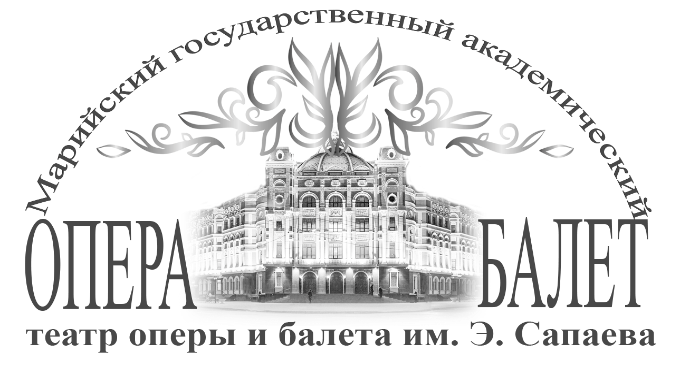 Марий Эл Республикын«Эрик Сапаев лÿмеш Марий кугыжаныш академический опер да балет театр»кугыжаныш автоном  тÿвыра тöнежшеОКПО 02194528,  ОГРН 1021200773571,  ИНН/КПП 1215016161/121501001424000,  Республика  Марий  Эл,  г. Йошкар-Ола,  ул. Комсомольская д. 130,  Тел./факс (8362) 56-60-70.Сайт: www.operaballet.net   E-mail: saptheatre@yandex.ru